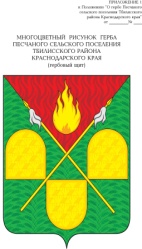 АДМИНИСТРАЦИЯ ПЕСЧАНОГО СЕЛЬСКОГО ПОСЕЛЕНИЯ ТБИЛИССКОГО РАЙОНАПОСТАНОВЛЕНИЕот  «___» __________ года                                                                                   №__х. Песчаный О разрешении регистрации брака Нюхченко И.Б., 2003 года рожденияРассмотрев заявления граждан Нюхченко Людмилы Владимировны,                           3 июля 1984 года рождения и Нюхченко Бориса Ивановича,                                        2 июля 1984 года рождения о разрешении регистрации брака их несовершеннолетней дочери Нюхченко Ирины Борисовны,                                           20 июля 2003 года рождения с Чолоян Исмаилом Саидовичем,                                        5 января 1996 года рождения. Руководствуясь статьей 13 Семейного кодекса Российской Федерации, статьей 25 Федерального закона от 15 ноября 1997 года № 143-ФЗ «Об актах гражданского состояния», постановлением №41 от от 08.07.2019 года «Об утверждении административного регламента предоставления администрацией Песчаного сельского поселения  Тбилисского района муниципальной услуги «Выдача разрешений на вступление в брак лицам, достигшим возраста шестнадцати лет», статьями 31, 58, 60 устава Песчаного сельского поселения Тбилисского района, п о с т а н о в л я ю:Разрешить несовершеннолетней Нюхченко Ирине Борисовне,          20 июля 2003 года рождения регистрацию брака с Чолоян Исмаилом Саидовичем, 5 января 1996 года рождения, снизив ей брачный возраст на                      2 года. Контроль за выполнением настоящего постановления оставляю за собой.Постановление вступает в силу со дня его подписания.Исполняющий обязанности главы Песчаного сельского поселения Тбилисского района                	Н.В. ГонтареваЛИСТ СОГЛАСОВАНИЯпроекта постановления администрации муниципального образования Тбилисский районот__________________ №________«О разрешении регистрации брака Голбаченко С.Р., 2001 года рождения»Заместитель главы муниципальногообразования Тбилисский район, начальник организационно-правовогоуправления                                                                                        С.А. ГайнюченкоЛИСТ СОГЛАСОВАНИЯпроекта постановления администрации муниципального образования Тбилисский районот__________________ №________«О разрешении регистрации брака Голбаченко С.Р., 2001 года рождения»Проект внесён:Отделом по опеке, попечительству,семье и детству администрациимуниципального образования Тбилисский район Начальник отделаЕ.В. АндросоваСоставитель проекта:Ведущий специалист отделапо опеке, попечительству, семье и детству администрации муниципального образования Тбилисский район А.А. ЩегловаПроект согласован:Начальник отдела ЗАГС Тбилисского района управления ЗАГС Краснодарского края Начальник отдела делопроизводства и организационно-кадровой работы организационно-правового управления администрации муниципального образования Тбилисский районС.А. ЧернышеваА.Г. ТитаренкоИсполняющий обязанностиначальника правового отдела  организационно-правовогоуправления администрации муниципального образования Тбилисский районИ.В. КолединаПроект согласован:Заместитель главы муниципального образования Тбилисский район,начальник организационно - правового управленияС.А. Гайнюченко